ΟΡΙΣΤΙΚΑ ΑΠΟΤΕΛΕΣΜΑΤΑ ΠΡΟΓΡΑΜΜΑΤΟΣ  ΠΡΑΚΤΙΚΗΣ ΑΣΚΗΣΗΣ ΠΑΝΕΠΙΣΤΗΜΙΟΥ ΠΑΤΡΩΝ ΓΙΑ ΤΟ  ΤΜΗΜΑ  ΑΡΧΙΤΕΚΤΟΝΩΝ ΜΗΧΑΝΙΚΩΝΣας ενημερώνουμε ότι η τριμελής επιτροπή αξιολόγησης των ενστάσεων οριστικοποίησε την ακόλουθη σειρά κατάταξης επιλεγέντων για το Πρόγραμμα Πρακτικής Άσκησης 2017-18.Ακολουθεί λίστα με τους επιλαχόντες οι οποίοι θα καλεστούν εφόσον υπάρχει κώλυμα στους επιλεγέντες, ως κάτωθι:ΠΡΟΣΟΧΗ Ως φορείς πρακτικής άσκησης γίνονται δεκτοί αποκλειστικά ιδιωτικοί φορείς, και ειδικότερα αρχιτεκτονικά γραφεία, κατασκευαστικές εταιρίες (όχι ατομικά κατασκευαστικά γραφεία), ΝΠΙΔ επιστημονικές εταιρίες ιδιωτικού δικαίου, κλπ.
Δεν γίνονται δεκτά γραφεία μηχανικών άλλων ειδικοτήτων πλην αρχιτεκτόνων, ατομικά κατασκευαστικά γραφεία, γραφεία μελών ΔΕΠ και γραφεία διδασκόντων στο Τμήμα Αρχιτεκτόνων ΠΠ.
Δεν γίνονται επίσης δεκτοί φορείς του δημοσίου.Οι επιλεγέντες που έχουν δηλώσει φορείς πρακτικής άσκησης που εμπίπτουν στην κατηγορία των μη δεκτών φορέων παρακαλούνται να μεριμνήσουν για την ανεύρεση νέων φορέων πρακτικής άσκησης.
Η τελική επιλογή φορέων υπόκειται στην έγκριση του Τμήματος και του Πανεπιστημίου.ΠΑΡΑΚΑΛΟΥΝΤΑΙ ΟΙ ΕΠΙΛΕΧΘΕΝΤΕΣ ΝΑ ΜΕΡΙΜΝΗΣΟΥΝ ΓΙΑ ΤΗΝ ΟΡΙΣΤΙΚΟΠΟΙΗΣΗ  ΤΟΥ ΦΟΡΕΑ ΣΥΜΦΩΝΑ ΜΕ ΤΑ ΠΑΡΑΠΑΝΩ.ΟΛΟΙ ΟΙ ΕΠΙΛΕΧΘΕΝΤΕΣ ΠΡΕΠΕΙ ΝΑ ΠΑΡΑΣΤΟΥΝ ΣΕ ΕΝΗΜΕΡΩΣΗ ΓΙΑ ΤΗΝ ΔΙΑΔΙΚΑΣΙΑ ΕΓΓΡΑΦΗΣ ΦΟΡΕΩΝ & ΦΟΙΤΗΤΩΝ ΤΗΝ ΠΑΡΑΣΚΕΥΗ, 1 ΙΟΥΝΙΟΥ 2018,  11:00 ΠΜ. ΣΤΗΝ ΑΙΘΟΥΣΑ ΣΥΝΕΔΡΙΑΣΕΩΝ ΤΟΥ ΤΜΗΜΑΤΟΣΠαρακαλούμε να έχετε μαζί σας:μια (1) φωτοτυπία της 1ης σελίδας του βιβλιαρίου τραπέζης στην οποία να αναφέρεστε σαν πρώτος δικαιούχος & ΙΒΑΝΑ.Δ.Τ. (Αριθμός Δελτίου Ταυτότητας)Α.Μ.Α. (Αριθμός Μητρώου Ι.Κ.Α.)Α.Μ.Κ.Α. (Αριθμός Μητρώου Κοινωνικής Ασφάλισης)Α.Φ.Μ. (Αριθμός Φορολογικού Μητρώου) & (Δ.Ο.Υ.) που υπάγεστε12 Ψήφιος Κωδικός Φοιτητικής Ταυτότητας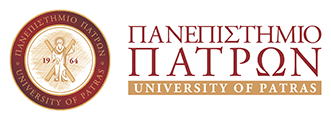 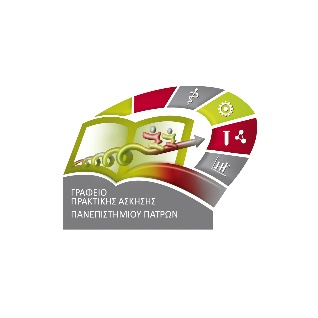 Α/Α ΕΠΙΤΥΧΙΑΣΑ.Μ.ΟΝΟΜΑ1211509 (1035925)ΑΠΟΣΤΟΛΟΠΟΥΛΟΥ ΑΙΚΑΤΕΡΙΝΗ2211570 (1035981)ΜΑΡΚΟΥ ΝΙΚΟΣ ΠΑΝΑΓΙΩΤΟΥ3211547 (1035960)ΚΟΡΔΟΝΟΥΡΗ ΘΩΜΑΪΣ4211580 (1035991)ΜΩΡΑΪΤΗ ΛΕΜΟΝΙΑ5211718 (1036117)ΔΟΥΚΑΣ ΚΩΝΣΤΑΝΤΙΝΟΣ6211842 (1036234)ΤΣΕΚΟΥΡΑ ΧΡΙΣΤΙΝΑ7211748 (1036147)ΚΟΡΟΒΕΣΗ ΑΡΤΕΜΙΣ81036027ΣΠΥΡΙΔΩΝΙΔΟΥ ΠΕΛΑΓΙΑ9211837 (1036230)ΤΖΟΜΠΑΝΑΚΗ ΑΝΑΣΤΑΣΙΑ10211715 (1036114)ΔΗΜΗΤΡΙΟΥ ΝΙΚΟΛΕΤΤΑ111036045ΤΣΑΠΑΡΙΚΟΥ ΠΑΝΑΓΙΩΤΑ12211785 (1036182)ΞΑΝΘΟΠΟΥΛΟΣ ΓΕΩΡΓΙΟΣ131045608ΠΑΠΑΔΗΜΗΤΡΙΟΥ ΟΛΙΒΓΕΡΗ ΖΩΗ14211552 (1035965)ΚΟΦΤΕΡΗ ΓΕΩΡΓΙΑ15211632 (1036036)ΣΤΡΟΥΜΠΑΣ ΣΑΒΒΑΣ16211627 (1036031)ΣΤΑΜΑΤΙΟΥ-ΚΩΝΣΤΑ ΕΥΑΓΓΕΛΙΑ1714035959ΚΙΚΗ ΑΙΚΑΤΕΡΙΝΗ18211744 (1036143)ΚΟΛΟΒΟΥ ΔΕΣΠΟΙΝΑ191036093ΑΝΑΣΤΑΣΙΑΔΗ ΘΕΟΔΩΡΑ201035920ΑΘΑΝΑΣΙΟΥ ΧΡΙΣΤΙΝΑ21211518 (1035933)ΓΕΩΡΓΟΠΟΥΛΟΥ ΝΙΚΟΛΕΤΤΑ22211772 (1036169)ΜΕΓΑΛΟΒΑΣΙΛΗ ΣΑΒΒΙΝΑ23211817 ( 1036211)ΡΟΜΠΟΛΑ ΕΛΕΝΗ241051607ΠΙΚΡΑΜΕΝΟΥ ΟΥΡΑΝΙΑ25211594 (1036002)ΠΑΠΑΔΕΑ ΜΑΡΙΑ ΚΩΝΣΤΑΝΤΙΝΑ26211649 (1036052)ΧΑΡΑΛΑΜΠΟΠΟΥΛΟΥ ΑΘΗΝΑ27211559 (1035971)ΛΑΜΠΡΙΑΝΟΥ ΛΥΓΙΑ28211746 (1036145)ΚΟΝΤΟΓΕΩΡΓΑΣ ΑΘΑΝΑΣΙΟΣ29211566 (1035977)ΛΥΚΟΥΔΗ ΗΛΕΚΤΡΑ30211596 (1036004)ΠΑΠΑΠΕΤΡΟΥ ΑΛΙΚΗ ΙΩΑΝΝΑ312115018 (1035924)ΑΛΙΦΑΝΤΗ ΧΡΙΣΤΙΝΑ ΑΝΝΑ32211812 (1036206)ΠΡΩΤΟΠΑΠΑΔΑΚΗ ΕΛΛΗ33211683 (1036084)ΠΑΛΑΙΟΛΟΓΟΥ ΟΛΓΑ34211603 (1036010)ΠΕΤΡΟΓΙΑΝΝΟΠΟΥΛΟΥ ΜΑΡΙΑ ΕΛΕΝΗ35211524 (1035939)ΔΑΣΚΑΛΟΠΟΥΛΟΥ ΜΕΛΙΝΑ ΜΑΡΙΑ36211586 (1035996)ΞΕΚΟΥΚΟΥΛΩΤΑΚΗ ΑΦΡΟΔΙΤΗ37211712 (1036111)ΔΕΣΙΟΠΟΥΛΟΣ ΙΩΑΝΝΗΣ38211767 (1036164)ΜΑΡΙΝΑΚΗ ΑΙΚΑΤΕΡΙΝΗ39211875 (1045607)ΡΟΥΜΕΛΙΩΤΗ ΜΑΡΙΑ40211854 (1036245)ΨΑΡΡΑ ΣΤΕΦΑΝΙΑ ΔΗΜΗΤΡΑ41211506 (1035922)ΑΛΕΞΙΟΥ ΜΑΡΙΑΑ/Α ΕΠΙΛΑΧΟΝΤΕΣΑ.Μ.ΟΝΟΜΑ1211550 (1035963)ΚΟΥΤΟΥΚΑ ΑΙΚΑΤΕΡΙΝΗ2211388 (1035810)ΒΟΥΛΓΑΡΗ ΑΓΓΕΛΙΚΗ3211438 (1035858)ΜΥΤΙΛΗΝΑΙΟΥ ΧΡΙΣΤΙΝΑ4211597 (1036005)ΠΑΠΟΥΤΣΗ ΓΑΡΥΦΑΛΛΙΑ5211485 (1035902)ΧΑΪΔΗ ΑΝΑΣΤΑΣΙΑ6211453 (1035873)ΠΑΠΑΝΤΩΝΙΟΥ ΜΑΡΙΑ7211864 (1036255)ΣΑΚΚΕΤΟΥ ΕΛΕΝΗ8211390 (1035812)ΒΥΘΟΥΛΚΑ ΑΝΑΣΤΑΣΙΑ9211528 (1035943)ΔΟΥΒΡΗ ΑΓΓΕΛΙΚΗ10211730 (1036129)ΚΑΛΙΟΡΑΚΗ ΜΑΡΙΑ11211874 (1045606)ΠΑΠΑΔΟΠΟΥΛΟΥ ΑΙΚΑΤΕΡΙΝΗ1221661 (1036062)ΚΑΚΟΓΙΑΝΝΗ ΑΘΗΝΑ13211425 (1035846)ΜΑΜΑΗ ΤΑΡΩ-ΑΘΑΝΑΣΙΑ 14211448 (1035868)ΠΑΠΑΓΙΑΝΝΗ ΕΙΡΗΝΗ15211850 (1036241)ΧΑΤΖΟΠΟΥΛΟΥ ΧΡΙΣΤΙΝΑ ΑΝΝΑ16211828 (1036221)ΣΤΑΘΟΠΟΥΛΟΥ ΕΙΡΗΝΗ17211514 (1035930)ΒΕΛΛΗ ΧΡΙΣΤΙΝΑ ΗΛΙΑΝΑ181036021ΣΙΔΕΡΗ ΝΙΚΟΛΕΤΑ (εκπρόθεσμη μη δεκτή )